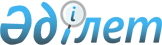 Об установлении квоты рабочих мест для трудоустройства граждан из числа молодежи, потерявших или оставшихся до наступления совершеннолетия без попечения родителей, являющихся выпускниками организаций образования, лиц, освобожденных из мест лишения свободы, лиц, состоящих на учете службы пробации по городу Уральск на 2020 год
					
			Утративший силу
			
			
		
					Постановление акимата города Уральска Западно-Казахстанской области от 16 января 2020 года № 65. Зарегистрировано Департаментом юстиции Западно-Казахстанской области 31 января 2020 года № 6010. Утратило силу постановлением акимата города Уральска Западно-Казахстанской области от 8 декабря 2020 года № 2385
      Сноска. Утратило силу постановлением акимата города Уральска Западно-Казахстанской области от 08.12.2020 № 2385 (вводится в действие с 01.01.2021).
      В соответствии с Уголовно-исполнительным кодексом Республики Казахстан от 5 июля 2014 года, Законом Республики Казахстан от 23 января 2001 года "О местном государственном управлении и самоуправлении в Республике Казахстан", Законом Республики Казахстан от 6 апреля 2016 года "О занятости населения" и приказом Министра здравоохранения и социального развития Республики Казахстан от 26 мая 2016 года № 412 "Об утверждении Правил квотирования рабочих мест для трудоустройства граждан из числа молодежи, потерявших или оставшихся до наступления совершеннолетия без попечения родителей, являющихся выпускниками организаций образования, лиц, освобожденных из мест лишения свободы, лиц, состоящих на учете службы пробации" (зарегистрированное в Реестре государственной регистрации нормативных правовых актов 8 июля 2016 года № 13898), акимат города ПОСТАНОВЛЯЕТ:
      1. Установить квоту рабочих мест для организаций, независимо от организационно-правовой формы и формы собственности от списочной численности работников организаций по городу Уральск на 2020 год в размере трех процентов:
      для трудоустройства граждан из числа молодежи, потерявших или оставшихся до наступления совершеннолетия без попечения родителей, являющихся выпускниками организаций образования, согласно приложению 1 настоящего постановления;
      для трудоустройства лиц, освобожденных из мест лишения свободы, согласно приложению 2 настоящего постановления;
      для трудоустройства лиц, состоящих на учете службы пробации, согласно приложению 3 настоящего постановления.
      2. Признать утратившим силу постановление акимата города Уральска от 21 февраля 2019 года № 470 "Об установлении квоты рабочих мест для трудоустройства граждан из числа молодежи, потерявших или оставшихся до наступления совершеннолетия без попечения родителей, являющихся выпускниками организаций образования и лиц, освобожденных из мест лишения свободы, а также лиц, состоящих на учете службы пробации по городу Уральск на 2019 год" (зарегистрированное в Реестре государственной регистрации нормативных правовых актов № 5547, опубликованное 5 марта 2019 года в Эталонном контрольном банке нормативных правовых актов Республики Казахстан).
      3. Руководителю государственного учреждения "Отдел занятости и социальных программ" (Е.Галиев) обеспечить государственную регистрацию данного постановления в органах юстиции.
      4. Контроль за исполнением настоящего постановления возложить на заместителя акима города Нарымбетова Б.Х.
      5. Настоящее постановление вводится в действие после дня его первого официального опубликования. Квота рабочих мест для трудоустройства граждан из числа молодежи, потерявших или
оставшихся до наступления совершеннолетия без попечения родителей, являющихся
выпускниками организаций образования по городу Уральск на 2020 год Квота рабочих мест для трудоустройства лиц, освобожденных из мест
лишения свободы по городу Уральск на 2020 год Квота рабочих мест для трудоустройства лиц, состоящих на учете службы пробации по городу Уральск на 2020 год
					© 2012. РГП на ПХВ «Институт законодательства и правовой информации Республики Казахстан» Министерства юстиции Республики Казахстан
				
      Аким города Уральска

А. Шыныбеков
Приложение 1
к постановлению акимата
города Уральск
от 16 января 2020 года № 65
№
Наименование организации
Количество рабочих мест
Размер квоты
Количество рабочих мест согласно установленной квоты
1
Республиканское государственное предприятие на праве хозяйственного ведения "Западно-Казахстанский государственный университет имени Махамбета Утемисова" Министерства образования и науки Республики Казахстан
950
3%
29
2
Некоммерческое акционерное общество "Западно-Казахстанский аграрно-технический университет имени Жангир хана"
811
3%
24
3
Государственное коммунальное казенное предприятие "Высший педагогический колледж имени Ж.Досмухамедова" управления образования акимата Западно-Казахстанской области
167
3%
5
4
Государственное коммунальное предприятие "Городская поликлиника № 2" на праве хозяйственного ведения управления здравоохранения акимата Западно-Казахстанской области
384
3%
12
5
Государственное коммунальное предприятие на праве хозяйственного ведения "Городская поликлиника № 3" управления здравоохранения акимата Западно-Казахстанской области
318
3%
10
6
Товарищество с ограниченной ответственностью "ЖАЙЫҚ ЖАРЫҒЫ"
107
3%
3
7
Государственное коммунальное казенное предприятие "Дорожно-транспортный колледж имени А.Иманова" управления образования акимата Западно-Казахстанской области
96
3%
3
8
Государственное коммунальное казенное предприятие "Высший аграрно-технический колледж" Управления образования акимата Западно-Казахстанской области"
225
3%
7
9
Государственное коммунальное предприятие "Городская поликлиника № 4" на праве хозяйственного ведения Управления здравоохранения акимата Западно-Казахстанской области
379
3%
11Приложение 2
к постановлению акимата
города Уральск
от 16 января 2020 года № 65
Наименование организации
Количество рабочих мест
Размер квоты
Количество рабочих мест согласно установленной квоты
1
Акционерное общество "Западно-Казахстанская машиностроительная компания"
992
3%
30
2
Акционерное общество "Западно-Казахстанская распределительная электросетевая компания"
1595
3%
48
3
Акционерное общество "Жайыктеплоэнерго"
1126
3%
34
4
Акционерное общество "Талап"
1091
3%
33
5
Товарищество с ограниченной ответственностью "Батыс су арнасы" 
839
3%
25
6
Товарищество с ограниченной ответственностью "КВАНТ"
699
3%
21
7
Товарищество с ограниченной ответственностью "Кублей" 
478
3%
14
8
Акционерное общество "Желаевский комбинат хлебопродуктов" 
551
3%
17
9
Товарищество с ограниченной ответственностью "УралТехСервис" 
229
3%
7
10
Товарищество с ограниченной ответственностью "АЛЬТАИР" 
240
3%
7
11
Товарищество с ограниченной ответственностью "Стройкомбинат" 
234
3%
7
12
Акционерное общество "Западно-Казахстанская Корпорация Строительных материалов"
201
3%
6
13
Товарищество с ограниченной ответственностью "QHSE-Akbarys"
418
3%
13
14
Товарищество с ограниченной ответственностью "Строительно-коммерческая фирма "Жаиксельстрой"
281
3%
8
15
Товарищество с ограниченной ответственностью "КазАрмапром" 
356
3%
11
16
Товарищество с ограниченной ответственностью "ПСП "СЕРИК"
195
3%
6Приложение 3
к постановлению акимата
города Уральск
от 16 января 2020 года № 65
Наименование организации
Количество рабочих мест
Размер квоты
Количество рабочих мест согласно установленной квоты
1
Товарищество с ограниченной ответственностью "Мирлан" 
159
3%
5
2
Товарищество с ограниченной ответственностью "Батыс Энергоресурсы"
194
3%
6
3
Товарищество с ограниченной ответственностью "Тәуекел" 
164
3%
5
4
Товарищество с ограниченной ответственностью "СКФ Отделстрой" 
102
3%
3
5
Товарищество с ограниченной ответственностью "Стекло-Сервис"
121
3%
4
9
Товарищество с ограниченной ответственностью "Фирма "Родник" 
91
3%
3
7
Товарищество с ограниченной ответственностью "Орал Таза Сервис"
137
3%
4
8
Товарищество с ограниченной ответственностью "Агран"
108
3%
3
9
Товарищество с ограниченной ответственностью "Уральская торгово-промышленная компания"
96
3%
3
10
Товарищество с ограниченной ответственностью "БАТАЛАСУ" 
64
3%
2
11
Товарищество с ограниченной ответственностью "Элита" 
43
3%
1
12
Товарищество с ограниченной ответственностью "Орал Жан-Ойл"
73
3%
2
13
Товарищество с ограниченной ответственностью "Уральская птицефабрика"
126
3%
4
14
Уральский филиал Товарищества с ограниченной ответственностью "Гелиос" 
155
3%
5
15
Товарищество с ограниченной ответственностью "KazConstructionGroup" 
180
3%
5
16
Товарищество с ограниченной ответственностью "ОралТранс"
83
3%
2